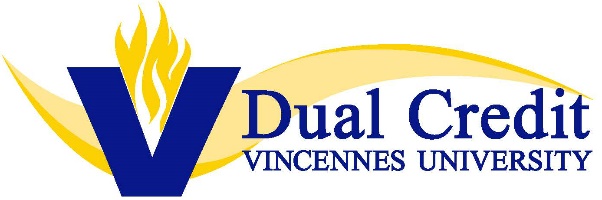 **We recommend submitting your request at least two weeks prior to travel dates to ensure car availability**Faculty Liaison Name: _____________________________	VU Department/Program: ________________________Purpose of visit (i.e. class visit, lab approval, etc.): ________________________________________________________Date car will be picked up at Physical Plant: __________________________      Pick up time:  ___________ (AM or PM)Date(s) of planned visits: _________________________________________	Return time:  ___________ (AM or PM)School(s) or Career Center(s) that will be visited: _________________________________________________________________________________________________________________________________________________________Project EXCEL instructor(s) that will be visited: ____________________________________________________________________________________________________________________________________________________________Will travel include events unrelated to Project EXCEL: ____ NO ____YES   If yes, please provide additional information, such as location, times, etc.  _________________________________________________________________________________________________________________________________________________________________________________________________________________________________________________________________________Departmental account number for splitting reservation expenses: ____________________________________________Additional Notes/Information: _______________________________________________________________________________________________________________________________________________________________________Faculty Liaison Signature: ______________________________________	Date: __________________________**For Project EXCEL Staff Use**Date request received: ______________________ Staff who made reservation: _____________________________VU Car available: ____ YES   ____ NO	    Date reservation confirmation/denial emailed to liaison:* _____________Notes: ___________________________________________________________________________________________*PE Staff: Attach a copy of the email sent to liaison with confirmation/denial to this form and file in faculty liaison folder.